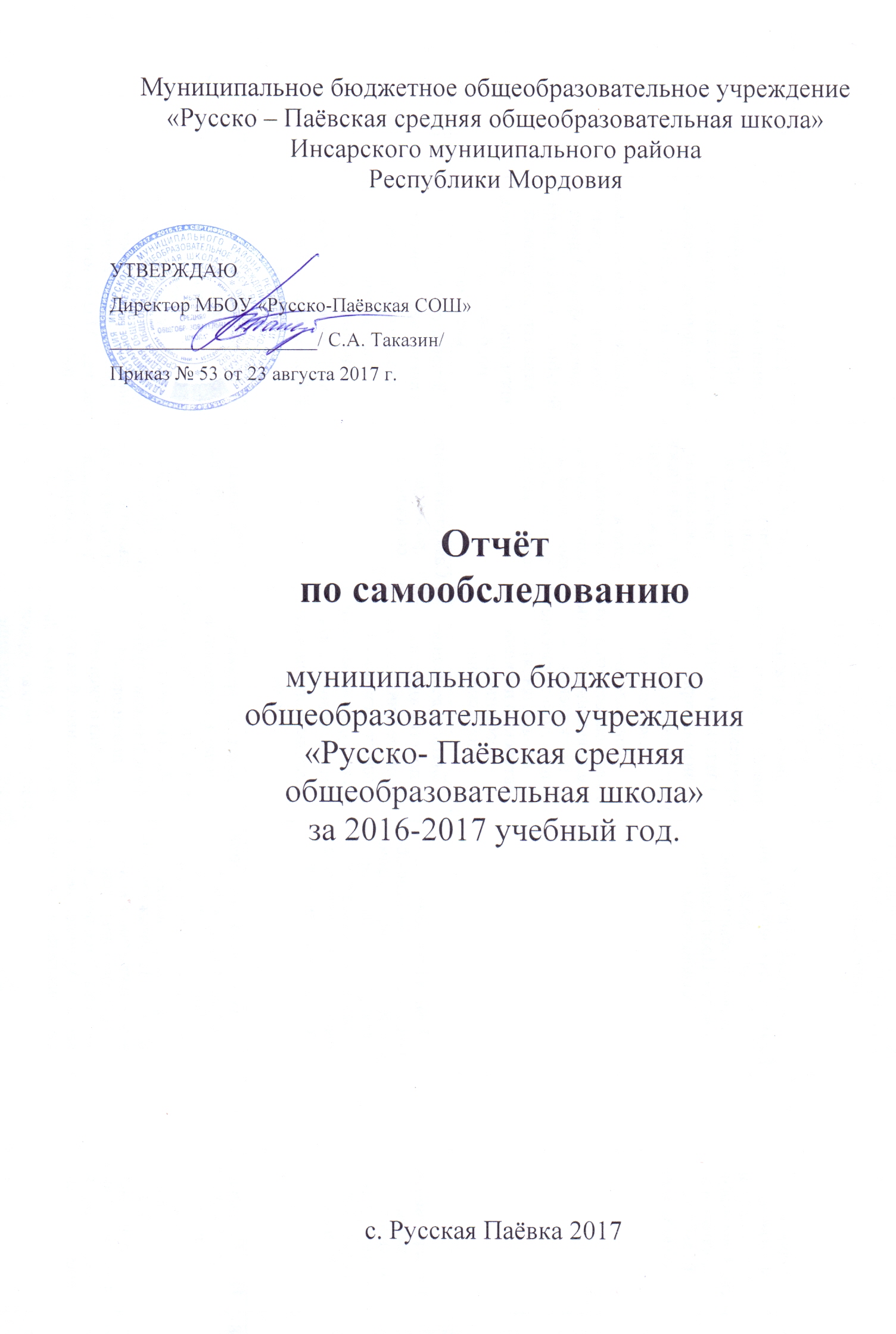 Содержание              В настоящем отчете приведены результаты проведения самообследования деятельности МБОУ «Русско - Паёвская СОШ ». Отчет по самообследованию составлен в соответствии с пунктом 3 части 2 статьи 29 Федерального закона от 29 декабря 2012 года № 273-ФЗ «Об образовании в Российской Федерации», требованиями приказов Министерства образования и науки Российской Федерации от 14 июня 2013 г. № 462 «Об утверждении порядка проведения самообследования образовательной организацией» и от 10 декабря 2013 года № 1324 «Об утверждении показателей деятельности образовательной организации, подлежащей самообследованию».Цель проведения самообследования является обеспечение доступности иоткрытости информации о деятельности организации. Самообследование проводится ежегодно в августе, администрацией школы.1. Аналитическая часть.        МБОУ «Русско - Паёвская средняя общеобразовательная школа» являетсямуниципальным образовательным учреждением, ориентированным на обучение,воспитание и развитие всех и каждого учащегося с учетом их индивидуальныхспособностей (возрастных, физиологических, интеллектуальных, психологических и др.),образовательных потребностей и возможностей, склонностей с целью формированияличности, обладающей прочными базовыми знаниями, общей культурой, здоровой,социально адаптированной.Принципами образовательной политики являются следующие:- демократизация (сотрудничество педагогов и учеников, учащихся друг с другом,педагогов и родителей);- гуманизация (личностно-ориентированная педагогика, направленная наудовлетворение образовательных потребностей учащихся, их родителей, на выявление иразвитие способностей каждого ученика, и одновременно обеспечивающая базовыйстандарт образования);- дифференциация (учет учебных, интеллектуальных и психологическихособенностей учеников, их профессиональных склонностей);- индивидуализация (создание индивидуальной образовательной программы длякаждого школьника в перспективе);- оптимизация процесса реального развития детей через интеграцию общего идополнительного образования.ОБЩИЕ СВЕДЕНИЯ ОБ ОБРАЗОВАТЕЛЬНОМ УЧРЕЖДЕНИИ1.1. Полное наименование образовательного учреждения в соответствии с Уставом  Муниципальное бюджетное общеобразовательное учреждение «Русско – Паёвская средняя общеобразовательная школа»_______________________________________________________1.2. Юридический адрес 431438, Республика Мордовия Инсарский муниципальный район, с. РусскаяПаёвка, ул. Садовая дом 10______________________________________________1.3. Фактический адрес 431438, Республика Мордовия Инсарский муниципальный район, с. РусскаяПаёвка, ул. Садовая дом 10______________________________________________Телефоны (883449) 2-53-17_______________________________________________________Факс (883449) 2-53-30___________________________________________________________E-mail, адрес сайта koroleva.72@inbox.ru1.4.Банковские реквизиты  ИНН 1309083251, КПП 130901001ГРКЦ НБ  Республики МордовияБанка России г. Саранск р/с 407018107528910000151.5.Учредители Администрация  Инсарского  муниципального  района РМ431430  Республика Мордовия, г.Инсар, ул. Гагарина, д. 28, телефон  8(83449) 2-10-15 1.6. Регистрационное свидетельство № 2369 от 11 марта 2014 г.1.7. Лицензия № 3014 РО от 16 января 2012 г., выдана Министерством образования Республики Мордовия,  на право ведения образовательной деятельности по образовательным программам начальное общее образование, основное общее образование, среднее общее образование, бессрочно.Профильность и специализация обучения в соответствии с реализуемымиобразовательными программами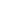 Организационно-педагогические условия образовательного процесса1.8. МБОУ «Русско-Паёвская СОШ» является юридическим лицом, обладает обособленным имуществом на праве оперативного управления, самостоятельным балансом, лицевыми счетами в органах Федерального казначейства, в других кредитных организациях; имеет печать с изображением Государственного герба Российской Федерации и со своим наименованием.Деятельность МБОУ «Русско-Паёвская СОШ» регламентируется такжеОсновными образовательными программами Начального общего образования, основногообщего образования, среднего общего образования, и Программой перспективногоразвития на 2016-2020 гг. на основе национальной образовательной инициативы «Нашановая школа», должностными инструкциями сотрудников.Результаты анализа, оценка образовательной деятельности:2.1. Структура образовательного учреждения и система управления.Административные обязанности распределены согласно Уставу, штатномурасписанию, четко распределены функциональные обязанности согласноквалификационным характеристикам.ДиректорТаказин Сергей Алексеевичпервая квалификационная категория тел.8(83449)2-53-17   Главный бухгалтер Ломакина Анна Алексеевна 8(83449) 2- 53-30Заместители директора:по учебно-воспитательной работе Королева Татьяна Сергеевнапервая квалификационная категория тел.8(83449)2-53-17   по воспитательной работе Аношкина Лидия Петровнапервая квалификационная категория тел.8(83449)2-53-17      Основные цель управления школой – это реализация всех задач и проблем учебно-воспитательного процесса, направленные на формирование его результативности идейственности, на развитие профессионального мастерства педагогического коллектива,творческого потенциала как учительского, так и ученического коллективов в учебно-воспитательном процессе. МБОУ «Русско-Паёвская СОШ», кроме образовательногостандарта, обеспечивает разностороннюю и широкую подготовку учащихся,ориентированную на профессиональное становление личности, на развитие проектно-исследовательских качеств школьника.Руководство школой осуществляет директор – Таказин Сергей Алексеевич.Создает условия для формирования микрокультуры школы, развития ВШК, профессионального, творческого роста работников, осуществления инновационной, экспериментальной работы, для связи с вузами, Сузами и другими научными, научно-методическими учреждениями;Организует работу учебно-воспитательного учреждения по всем направлениям деятельности.Представляет интересы школы в государственных и общественных органах на уровне Федерации, области, города, района.Решает вопросы, связанные с хозяйственной деятельностью учреждения, организацией работы с родителями, законными представителями, общественностью, предприятиями, оказывающими содействие в учебно-воспитательной работе.Содействует развитию органов самоуправления в школе.Обеспечивает выполнение законов, Устава, документов.Заместитель директора по учебно-воспитательной работеКоролева Татьяна Сергеевна1.    Организует текущее и перспективное планирование деятельности педагогического коллектива на учебный год.2.   Координирует работу учителей по выполнению учебных планов и программ.3.   Осуществляет систематический контроль за качеством образовательного процесса и объективностью оценки результатов образовательной подготовки обучающихся; работой предметных кружков, факультативов и элективных курсов,  посещает уроки и другие виды учебных занятий, проводимых педагогическими работниками школы, анализирует их форму и содержание, доводит результаты анализа до сведения педагогов.4.  Организует работу по подготовке и проведение итоговой аттестации.5. Осуществляет контроль за учебной нагрузкой обучающихся.6.  Составляет расписание учебных занятий и других видов образовательной деятельности, обеспечивает качественную и своевременную замену уроков, временно отсутствующих учителей, ведёт журнал учёта пропущенных и замещённых уроков.Заместитель директора по воспитательной работеАношкина Лидия ПетровнаПланирует и организует:текущее и перспективное планирование деятельности воспитателя ГПД, классных руководителей и педагогов дополнительного образования физкультурно-оздоровительного и художественно-эстетического цикла на учебный год и каникулы;осуществление систематического контроля за качеством воспитательного процесса, работой кружков, секций и других видов воспитательной работы, проводимой работниками школы;работу по подготовке и проведению общешкольных вечеров, дискотек, праздников и других культурно-воспитательных мероприятий;просветительскую работу для родителей (законных представителей), принимает родителей (законных представителей) по вопросам организации воспитательного процесса;контроль  индивидуальной воспитательной работы с детьми из неблагополучных семей;правильное ведение классными руководителями, воспитателем ГПД, педагогами дополнительного образования физкультурно-оздоровительного и художественно-эстетического цикла– установленной отчетной документации;работу классных руководителей и педагогов дополнительного образования физкультурно-оздоровительного и художественно-эстетического цикла, оформление школы;изучение с учениками правил для учащихся и их соблюдение;работа ученических общественных организаций, самоуправление,  руководство Советом старшеклассников;профориентационная работа, школьная стенная печать;справка по воспитательной работе за прошедший год, социально-педагогический паспорт учрежденияПедагогический Совет школыДля рассмотрения основных вопросов организации образовательного и воспитательного процессов школы действует Педагогический Совет, состоящий из педагогических работников школы.Педсовет:определяет приоритетные направления развития школы;утверждает цели и задачи школы, план их реализации;обсуждает содержание учебного плана, годовой календарный учебный график;обсуждает и производит выбор различных вариантов содержания образования, форм, методов образовательного процесса и способових реализации;выносит предложения по развитию системы повышения квалификации педагогических работников, развитию их творческих инициатив;принимает решение о проведении в данном учебном году промежуточной аттестации школьников, определяет ее формы и устанавливает сроки ее проведения;принимает решение о переводе обучающегося в следующий класс, условном переводе в следующий класс, а также (по согласованию с родителями (законными представителями) обучающегося) и об оставлении на повторное обучение в том же классе, переводе в классы компенсирующего обучения или продолжении обучении в форме семейного образования;выносит для обсуждения на педсоветах представления администрации по интересующим педагогов вопросам деятельности школы;заслушивает администрацию школы по вопросам, связанным с организацией образовательного процесса;решает вопросы о поощрении и наказании учащихся школы в пределах своей компетенции, в соответствии с Правилами о поощрениях и взысканиях учащихся школы;подводит итоги деятельности школы за четверть, полугодие, год;контролирует выполнение ранее принятых решений;делегирует представителей педагогического коллектива в Совет школы;требует от всех членов педагогического коллектива единства принципов в реализации целей и задач деятельности;рекомендует членов педагогического коллектива к награждению.В школе функционируют  следующие методические объединения:- МО учителей естественно-математического цикла – Гордеева Ольга Ивановна учитель химии и биологии;- МО учителей начальных классов - руководитель  Синтюрина Светлана Павловна учитель начальных классов;- МО учителей гуманитарного цикла – руководитель Цыганова Любовь Александровна учитель иностранного языка;- МО классных руководителей - руководитель  Иноземцева Юлия Александровна учитель родного языка.Образовательное учреждение работает над единой методической проблемой: «Реализация компетентностного и системно-деятельностного подхода, формирование нового качества образования через использование современных образовательных технологий и стандартов второго поколения».Методические объединения координируют свою деятельность на совершенствование  методического и профессионального мастерства учителей, на организацию взаимопомощи для обеспечения современных требований к обучению и воспитанию молодежи, на взаимосвязь творческих инициатив, разработку современных требований к методической деятельности педагога».Воспитание обучающихся в школе – это главный социальный и государственный приоритет.Органом самоуправления школы является Управляющий Совет.Председатель –  Панюшкина Оксана НиколаевнаК компетенции Управляющего Совета относится:-  содействие обеспечению оптимальных условий для организации образовательного  процесса;-  проведение разъяснительной и консультативной работы среди родителей (законных представителей) обучающихся об их правах и обязанностях;-  оказание содействия в проведении общешкольных мероприятий;-  участие в подготовке школы к новому учебному году;-  оказание помощи администрации в организации и проведения Общего собрания;-  взаимодействие по различным вопросам, в том числе по проведению мероприятий с другими органами самоуправления школы.-  привлекает внебюджетные средства для его обеспечения и развития;-  определяет направления, формы, размер и порядок использования внебюджетных   средств школы, в том числе на оказание помощи обучающимся из  малообеспеченных семей и обучающимся сиротам, на поддержку и стимулирование  одаренных обучающихся;-  осуществляет контроль за целевым использованием средств, собранных при его содействии;- заслушивает отчеты о работе руководителя школы, при необходимости его заместителей, педагогических работников;- содействует организации и улучшению условий труда педагогических и других работников школы;- содействует организации конкурсов, соревнований и других массовых вне школьных мероприятий;- рассматривает другие вопросы, отнесенные к компетенции Управляющего Совета   Уставом школы.Такая структура управленческих  органов позволяет вовлекать в решение основных вопросов жизнедеятельности школы учащихся и их родителей, другие заинтересованные стороны, коллективно вырабатывать решения и определять стратегию развития школы.Организационная структура оперативного управления строится по линейно-функциональному принципу.Цель деятельности всей управленческой системы состоит в четком обеспечении  управления образовательным процессом школы по результатам.Сбор информации, ее обработка и первичный анализ образовательной ситуации осуществляется через работу  методической служб, службы педагогического мониторинга. Внутришкольный контроль носит системный характер, к осуществлению контроля привлекаются руководители методических объединений, члены управляющего совета.  По результатам анализа представленных материалов администрация и педагогический совет принимают управленческие решения. Планирование работы школы представлено годовым планом, который является планом реализации Программы развития школы на период до 2015 года.  Деятельность школы регламентируется Уставом и Федеральным законом «Об образовании в Российской Федерации»   локальными актами: правилами внутреннего распорядка, положениями, приказами директора, договорами, инструкциями, решениями.Административные контрольные работы обсуждаются на совещаниях при директоре, заседаниях методических объединений, педагогических советах, отражаются в ежегодном публичном докладе директора школы.Вывод: уровень управленческой деятельности в основном обеспечивает возможность реализации поставленных задач и соответствует направлениям начальной, основной и средней общеобразовательной школы, её статусу.2.2. Содержание и качество подготовки обучающихся.Наша школа - общеобразовательное учреждение, реализующее различные общеобразовательные программы, которые включают начальное, основное общее образование, программы внеурочной деятельности. Все программы образуют целостную систему, основанную на принципах непрерывности, преемственности, личностной ориентации участников образовательного процесса.Общеобразовательные программы, реализуемые в ОУ:Общеобразовательные программы начальной школы(Первая ступень обучения).Базовая образовательная программа начального обученияОбщеобразовательные программы основной школы(Вторая ступень обучения).Базовая образовательная программа 5-9 классовОбщеобразовательные программы средней школы(Третья ступень обучения). Базовая образовательная программа 10-11 классовНачальная школа - классы обучаются по образовательной программе «Школа России».Обучение в 8,9,11 классах ведется в соответствии с Базисным учебным планом 2004 г. В 1-6 классах  обучение ведется в соответствии с переходом на ФГОС второго поколения.Первые итоги работы по новым стандартам: увлеченные ученики, которые воспринимают процесс обучения не как повинность, а как процесс творческого познания мира, ученики, которые умеют работать сообща и могут анализировать, оценивать итоги своего труда. И, конечно же, благодарные родители – единомышленники, которые являются активными участниками этого процесса. Для получения школьниками знаний, максимально соответствующих их способностям, возможностям, интересам, в школе работали  элективные курсы, кружки Элективные курсы способствовали углублению и расширению знаний учащихся по наиболее сложным и важным темам изучаемого предмета.На ступени начального образования в 4-ых классах, реализовывался курс «Основы религиозных культур и светской этики». По результатам анкетирования выбран курс «Основы православной культуры», в 5 классе ОДНКНР (основы духовно нравственной культуры народов России).С целью учета качественных образовательных изменений у обучающихся в 2016-2017 учебном году педагогами школы проводился мониторинг знаний и умений учащихся. Результаты мониторинга учитывались в организации работы с детьми, в частности при подготовке к итоговой аттестации.       На начало 2016-2017 учебного года в МБОУ «Русско-Паёвская средняя  общеобразовательная школа» насчитывалось 50  обучающихся,  8 классов-комплектов, отсутствовал 10 класс.Контингент обучающихся :             Окончили учебный год на «4»и«5» - 18 ученика, что составляет  38 % . Качество знаний 42%, что на 11% ниже уровня  прошлого года. Уровень обученности учащихся и качество знаний по классам:              За прошедший год республиканским отделом мониторинговых исследований ЦМиОКО проводились  контрольные срезы по истории 8 класс, английскому языку 7 класс, по географии 6 класс. Управлением по социальной работе администрации Инсарского муниципального района проводились мониторинговые исследования в 9 классе по русскому языку, в 5 классе по математике, в 9 классе по физике, в 11 классе по биологии.Результаты республиканского мониторинга:Результаты муниципального мониторинга:К государственной итоговой аттестации были допущены все учащиеся 9 класса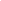 ( 8 человек). Результаты  государственной  (итоговой)  аттестации  выпускников  9  класса:Русский язык МатематикаГеографияБиологияФизика        Байчурин Евгений получил неудовлетворительную оценку по географии, Лисин Михаил по географии и биологии, в резервные дни данные учащиеся пересдали предметы на положительные оценки.         Ковыряшкин Алексей на экзаменах получил три неудовлетворительные оценки, Носков Сергей по всем предметам получил неудовлетворительные оценки.        В ЕГЭ участвовали все обучающиеся 11 класса (5 человек).Кроме обязательных предметов русский язык и математика (базовая ) , сдавали предметы по выбору математика (профильная), биология, обществознание, химия.       Обучающиеся получили следующие результаты:       Русский язык средний балл – 63;       Математика (базовая) – 4;       Математика (профильная)средний балл – 50;       Биология средний балл – 41;       Обществознание средний балл – 52;       Химия средний балл – 26.   Двое обучающихся закончили школу с медалями.Все выпускники получили аттестаты о среднем общем образовании.Результаты участия школы в районных конкурсах и республиканских мероприятияхРезультативность инновационной работы школы отражается в  участии как школы в целом, так и учащихся  в фестивалях, конкурсах, смотрах разного уровня  (муниципального, республиканского, межрегионального (окружного), всероссийского,  международного). Вывод:  Учителям-предметникам вести более глубокую подготовку к участию в олимпиадах.Организация внеурочной деятельности Участие в олимпиадах за 3 года:2.3.Организация учебного процесса          Учебная нагрузка обучающихся состоит из часов федерального компонента и части, формируемой участниками образовательного процесса (1 – 3 классы) и часов федерального, регионального (национально-регионального) компонента и компонента ОУ (4 – 11 классы) и не превышает максимальный объем обязательной учебной нагрузки. Учебный план муниципального общеобразовательного учреждения ориентирован на 33 учебные недели – для 1 класса,  34 учебные недель для  2 - 8 классов, 34 учебные недели – для 11 класса, (10 класс отсутствует). Количество часов, отведенных на освоение учащимися учебного плана не превышает величину недельной образовательной нагрузки, которая составляет для 1 кл. - 21 час, для 2-3 классов — 26 часов, 5 класс – 32ч., 6 класс – 33 ч., 7 класс – 35 ч., 8,9 классы – 36ч., 11 класс -37 ч.       Учебный план и логика его построения отражают основные цели и задачи школы. Структура учебного плана представлена обязательной частью и частью, формируемой участниками образовательного процесса. Обязательная часть предполагает реализацию федерального и регионального компонентов, что гарантирует выпускникам овладение знаниями и умениями в соответствии с минимумом содержания    образования.       Региональный компонент представлен следующими предметами:мордовский язык (2-7-е классы)- по 2 часа в неделю;история и культура Мордовского  края (5-9 классы)- по 0,5 часа в неделю.НАЧАЛЬНОЕ ОБЩЕЕ ОБРАЗОВАНИЕ.Для начальной школы в качестве приоритетного направления определено развитие личности школьника на основе ведущей деятельности: эффективное психическое развитие, формирование способности младшего школьника к саморазвитию и самовоспитанию; социализация ребенка; развитие разных видов деятельности, формирование общей культуры и эрудиции ребенка, подготовка к дальнейшему образованию.Для реализации поставленной цели на первой ступениобучение организуется в классно-урочной системе по программе УМК «Школа России».В 1-4 классах реализуется учебный план образовательного учреждения в  соответствии с федеральным государственным стандартом начального общего образования, утвержденным приказом Министерства образования и науки Российской Федерации от 06.10.2009 года №373 (с учетом изменений, внесенных приказом Министерства образования и науки Российской Федерации от 26.11.2010 №1241). ООП НОО в 1 -4 классах реализуется через учебный план и внеурочную деятельность, при этом внеурочная деятельность не является частью учебного плана.Учебные программы обязательных учебных предметов на ступени начального образования полностью соответствуют требованиям ФГОС.Учебный план состоит из трех частей, направленных на достижение результатов, определяемых ФГОС НОО: инвариантной (обязательной) части, части, формируемой участниками образовательного процесса и блока внеурочной деятельности.Учебный план  начального общего образования   определяет:- структуру обязательных предметных областей: «Филология», «Математика и информатика», «Обществознание и естествознание»,  «Искусство», «Технология», «Физическая культура»;- учебное время, отводимое на изучение предметов;- общий объём нагрузки и максимальный объём аудиторной нагрузки обучающихся.Предметная область «Филология»  представлена следующими учебными предметами:«Русский язык», «Литературное чтение», «Иностранный язык» (английский). На изучениерусского языка в 1-4 классах отводится по 5 часов в неделю; литературного чтения 1-4 классах- по 4 часа в неделю, иностранного языка (английский) - по 2 часа в неделю со 2 класса.Предметная область «Математика и информатика» включает учебный предмет «Математика». На освоение содержания математики отводится по 4 часа в неделю, начиная с 1 класса.Предметная область «Обществознание и естествознание» представлена учебным предметом «Окружающий мир», который изучается с 1класса по 2 часа в неделю.Предметная область «Искусство» представлена учебными предметами  «Музыка» и «Изобразительное искусство», на изучение которых отводится по 1 часу в неделю.Предметная область и учебный предмет «Технология» изучается по 1 часу в неделю в 1-4 классах. На освоение предметной области и учебного предмета «Физическая культура» выделяется 3 часа в неделю, начиная с 1 класса.            Часть учебного плана формируемая участниками образовательного процесса представлена:     - изучение учебного курса мордовский (мокшанский) язык во 2-4 классах 2 часа в неделю;    - изучением учебного курса информатика во 3-4 классах по 1 часу в неделю.В соответствии с приказом Минобрнауки РФ от 31.01.2012 №69 и приказом Минобрнауки РФ от 01.02.2012 №74 в учебный план 4 класса включен курс ОРКСЭ по 1 часу в неделю (всего 34 часа).Целью комплексного курса ОРКСЭ является формирование у обучающегося мотиваций к осознанному нравственному поведению, основанному на знании и уважении культурных и религиозных традиций многонационального народа России, а также к диалогу с представителями других культур и мировоззрений.Основными задачами комплексного курса являются:- знакомство обучающихся с основами православной, мусульманской, буддийской, иудейской культур, основами мировых религиозных культур и светской этики по выбору родителей (законных представителей);-развитие представлений обучающихся о значении нравственных норм и ценностей личности, семьи, общества;-обобщение знаний, понятий и представлений о духовной культуре и морали, полученных обучающимися в начальной школе, и формирование у них ценностно-смысловых мировоззренческих основ, обеспечивающих целостное восприятие отечественной истории и культуры при изучении гуманитарных предметов на ступени основной школы;-развитие способностей обучающихся к общению в полиэтнической, разномировоззренческой и многоконфессиональной среде на основе взаимного уважения и диалога.Комплексный курс является светским. Сведения об истоках традиций и культуры не рассматриваются как конкуренты научных знаний и результатов научных исследований.Выбор модуля, изучаемого в рамках курса  ОРКСЭ, осуществляется родителями (законными представителями) учащихся. Выбор фиксируется протоколами родительских собраний и письменным заявлением родителей.    Согласно ФГОС  вводится внеурочная деятельность в 1-4 классах -  10 часов в неделю. Внеурочная деятельность рассматривается как  важная составная часть содержания образования, увеличивающая вариативность и адаптивность к интересам, потребностям и способностям школьников. Внеурочная деятельность в 2016-2017 учебном году  организована по направлениям: спортивно-оздоровительное, духовно-нравственное, социальное, общекультурное, общеинтеллектуальное. ОСНОВНОЕ ОБЩЕЕ ОБРАЗОВАНИЕ.  Базовый компонент основного общего образования представлен следующими образовательными областями: филология, Математика и информатика, Общественно-научные предметы, Естественнонаучные предметы, искусство, Физическая культура и основы безопасности жизнедеятельности, технология. Региональный (национально-региональный) компонент представлен учебными предметами мордовский (мокшанский)  язык - с 5 по 7 классы – по 2 часа в неделю. Изучение истории родного края в 5-9 классах обеспечивается в рамках  часов из национально-регионального компонента и компонента образовательного учреждения, отводимых на курс «История и культура мордовского края» -  по 0,5 часа.  Изучение курса основы духовно нравственной культуры народов России 0,5 часа в 5 классе,  Для организации изучения обучающимися  содержания  образования краеведческой направленности  и практической подготовки учащихся  6 класса  из национально-регионального компонента  выделено 1 час  для учебного курса  «Географическое краеведение» (на основании письма Министерства образования РМ от 30.07.2012 г. № 3797). Факультативные занятия «Основы православной культуры» -7 класс – 1 час в неделю, «Основы исламской культуры» - 8 класс – 1 час в неделю. Компонент образовательного учреждения представлен курсами по выбору, с целью расширения знаний:- вокруг нас мир – 6 класс – 0,5 часа в неделю;- люби и знай свой край – 6 класс – 0,5 часа в неделю;- за страницами учебника биологии – 6 класс- 0,5 час в неделю.- уроки словесности – 8 класс – 1 час - трудности русского языка -     Для подготовки к ОГЭ в 9 классе введён курс «Трудности русского языка  » - 1 час в неделю;Для подготовки учащихся 9 класса для выпускного сочинения в 11 классе курс «Сочинение – жанр литературного творчества».С целью расширения знаний по математике:- занимательная математика – 5 класс – 0,5 часа в неделю;- математика для любознательных – 7 класс – 1 час в неделю;- избранные вопросы математики – 8 класс – 1 час в неделю.    Для подготовки к ОГЭ в 9 классе по математике «ОГЭ. От простого к сложному» - 1 час в неделю. Для расширения и углубления знаний: -химия в задачах и упражнениях» 8 класс – 0,5 часа, - решение задач по неорганической химии в 9 классе –0,5  часа в неделю, - многообразие органического мира в 9 классе 1 час в неделю. «Готовимся к ГИА по обществознанию» - 1 час в неделю, по химии «Учись решать задачи по химии» - 0,5 часа в неделю, по биологии «Подготовка к ГИА по биологии».    С целью приобщения к национально – региональным  ценностям в 8  классе введён курс проектная деятельность «Национальные костюмы народов, проживающих в Мордовии»» - 0,5 часа в неделю.     Для создания исследовательских работ в 7 классе введён курс «Введение в исследовательскую деятельность» - 0,5 часа в неделю, «Тайна моего имени».Социальная практика представлена следующими курсами по выбору «Азы работы на компьютере»7 класс – 0,5 часа, Азбука черчения» - 9 класс – 0,5 часа. Социальная адаптация «Познай себя»- 5 класс – 0,5 часа,  «Твои права» - 5 класс – 0,5 часа. В рамках профориентационной работы в 8, 9 классах организованы курсы «Знакомство с профессией» - 8 класс – 0,5 часа, «Я и моя профессия» - 9 класс – 0,5 часа. СРЕДНЕЕ  ОБЩЕЕ  ОБРАЗОВАНИЕ.            Учебный план  среднего уровня  образования осуществляет основные направления в образовательной подготовке обучающихся согласно федеральному государственному стандарту общего образования.            Средняя школа является завершающим этапом общеобразовательной подготовки, обеспечивающей освоение обучающимися образовательных программ III уровня общего образования, развитие общих устойчивых познавательных интересов и творческих способностей учащихся. Она призвана обеспечить функциональную грамотность и социальную адаптацию обучающихся, содействовать их общественному и гражданскому самоопределению. Учебный план МБОУ «Русско – Паёвская  СОШ» на 2016 – 2017 учебный год   в 11 классе (10 класс отсутствует) включает все обязательные для общеобразовательного учреждения нормы: наличие перечня общеобразовательных предметов (инвариантная часть федерального БУП)..     Все предметы в 11 классе изучаются на базовом уровне:-   образовательная область «Филология» - русский язык, литература;-  образовательная область «Иностранные языки» - английский язык, немецкий язык;-  образовательная область «Математика и информатика» - алгебра и начала анализа, геометрия, информатика и ИКТ;-  образовательная область «Общественные науки» - история, обществознание;-   образовательная  область «Естественные науки» - физика, химия, биология, география;-  образовательная область «Физическая культура, экология и основы безопасности жизнедеятельности - физическая культура, ОБЖ;-  образовательная область «Технология» - технология.  В инвариантной части образовательная область:-  «Филология»  представлена изучением следующих предметов:Русский язык – 1 час, литература – 3 часа, иностранный язык (английский, немецкий) – 3 часа. - Образовательная область “Математика и информатика” представлена изучением предмета алгебра и начала математического анализа - 2 ч , геометрия -2 ч.  - Образовательная область “Общественно-научные предметы” представлена предметом «История» - 2 часа,  «Обществознание включая экономику и право» - 2 часа,  - Образовательная область «Естественные науки» представлена изучением следующих предметов:   - химия – 1 час,  - физика – 2 часа.      - Образовательная область “Физическая культура” представлена 3 часами физической культуры; ОБЖ - 1 часа. -  Образовательная область “Технология” представлена изучением предмета технология – 1 час.    В 10 классе введён 1 час мировой художественной культуры.        В  целях развития практических навыков  учащихся на  изучение, физики, алгебры и начала анализа дополнительно выделено по 1 часу  из компонента образовательного учреждения  (Приложение 1 к Приказу Министерства образования Республики Мордовия от 02.08.2011 г. № 967,  Письмо Министерства образования РМ от 20.09.2013 г. № 4417).       Часы вариативной части распределены следующим образом:           Компонент образовательного учреждения представлен элективными курсами.При этом эти курсы выполняют две основные функции:развитие содержания одного из базовых учебных предметов, получать дополнительную подготовку для сдачи ЕГЭ;             2) удовлетворение познавательных интересов обучающихся.    Выбор обучающимися элективных курсов, осуществляется добровольно на основе личных интересов и склонностей.                    Реализация учебного плана обеспечена необходимыми кадрами специалистов соответствующей квалификации, адекватными программно-методическими комплексами (учебными программами, учебниками, методическими рекомендациями, дидактическими материалами, контрольными заданиями по всем компонентам: базисному, региональному, школьному).2.4. Востребованность выпускников.	Вывод: выпускники школы уверенно поступают в  средние специальные образовательные учреждения, учатся на бюджетной основе, находят своё место в жизни. Качество кадрового обеспечения         В общеобразовательном учреждении осуществляют педагогическую деятельность  17 педагогов,  из них 1 (5%)  педагог имеет высшую квалификационную категорию, 11  (68,7 %) – первую и 4 ( 24 %) – соосветствие. Прохождение учителями курсов повышения квалификации (всего за 5 лет – 15(88%). Вывод:         Школа укомплектовано педагогическими кадрами, уровень образования педагогических работников соответствует требованиям занимаемых должностей.Повышение квалификации педагогических работников  осуществляется на основе перспективного плана курсовой подготовки с учётом запросов педагогов, результатов их педагогической деятельности, с учётом целей и задач, стоящих перед образовательным учреждением. Необходимым условием функционирования школы в новых условиях является подготовка администрации в области менеджмента, такую подготовку имеет заместитель директора школы по УВР.2.6.      Функционирование внутреннейсистемы оценки качества образования.Образовательной программой определены направления работы: оценка качества нормативной правовой базы школы; образовательных программ школы; знаний обучающихся; достижений обучающихся во внеурочной деятельности; оценка качества образовательных услуг; условий для осуществления образовательного процесса; работы педагогов.Деятельность педагогов школы основана на разумном сочетании традиционных и инновационных технологий обучения, направленных на вовлечение обучающихся в активный процесс познания, способствующий достижению ими высоких результатов в обучении, так как это является обязательным условием интеллектуального, творческого и нравственного развития школьников. К наиболее широко используемым технологиям относятся: групповые, коллективные способы обучения, здоровьесбережение, игровые. Кроме того, техническое оснащение школы и особенности учебного плана позволяют широко использовать проектные, информационно-коммуникационные и исследовательские технологии.             Администрацией школы посещались уроки учителей, проводились срезовые контрольные работы по плану внутришкольного контроля.Контроль за уровнем преподавания позволяет сделать вывод о том, что уровень проведения уроков является достаточным. Все предметы учебного плана ведутся соответствующими специалистами, УМК по предметам отвечают требованиям единой линии: программа, учебник, методическое пособие.3. Материально-техническая база.3.1. Материально-техническое обеспечение образовательного процесса:Школа размещается в одном двухэтажном  типовом здании, построенном в 1990 году на 11 класс-комплектов (120 посадочных мест). Вид строения кирпичный, отопительная система центральная, водоснабжение работает в туалетах, в пищеблоке,. Туалеты функционируют. Пожарная сигнализация установлена по всей школе. Водоснабжение холодной и горячей водой обеспечивается от внешних сетей. Канализация – самотечная в районную сеть. Школа имеет достаточно развитую материально-техническую базу. Создано 9 предметных кабинетов,  имеется спортзал, спортивная площадка, библиотека, столовая, мастерские, пришкольный участок на 0,2 га,. Рекреации школы эстетично оформлены и носят определенную смысловую воспитательную направленность. В школе функционирует музей боевой и трудовой славы, отдел краеведения. Имеются в наличии технические средства обучения: мультимедийный проектор – 1, телевизор – 1, музыкальный центр - Реальная обеспеченность на одного обучаемого основной учебной литературой полностью соответствует существующим требованиям. Библиотека оборудована мультимедийным комплексом с электронными каталогами, имеются электронные учебники по предметам.Востребованность библиотечного фонда и информационной базы по школе имеет выраженную положительную динамику, т. к. интерес учащихся к работе в школьной библиотеке, пользованию электронными каталогами и выполнению домашних заданий с использованием Интернета возрастает.Высшим коллегиальным органом управления школой является Конференция обучающихся, педагогических работников, родителей (их законных представителей). Органом самоуправления школы в период между конференциями является Управляющий совет школы. Органом, несущим ответственность за текущую координацию деятельности школы является Административное совещание. Оно руководит деятельностью научно-методического совета школы, куда входят все председатели методических объединений школы и научные руководители школы. Учителя – предметники объединены в методические объединения. В школе существует ученический Совет по самоуправлению школой, который осуществляет свою работу по  секциям, охватывая все необходимые стороны деятельности школы. В школе функционирует ряд общественных комиссий: комиссия по проверке организации питания, комиссия по охране труда, комиссия по контролю знаний по охране труда и т.п. Важным звеном общественного управления является деятельность профсоюзного комитета школы. В управлении подразделениями школы используется вычислительная техника. Все компьютеры объединены в локальную сеть с выходом в Интернет. В школе принята единая форма оформления и накопления документации, имеется электронный архив, электронная библиотека для обобщения материала по всем направлениям деятельности школы.	Для обеспечения учебно-воспитательного процесса школа располагает определенным перечнем учебно-наглядных пособий, учебного оборудования.	Санитарно-гигиенический режим в школе удовлетворительный, своевременно осуществляется влажная уборка помещения, соблюдается режим проветривания, норма освещенности. Таким образом, воздушно-тепловой режим и освещение соответствуют норме. 	Оснащенность кабинетов физики, химии, биологии специальным лабораторным оборудованием, препаратами составляет в среднем 90 % согласно типовому перечню;Вывод: учебно-методическая, материально-техническая база образовательного процесса соответствуют реализации имеющихся в ОУ образовательных программ на  достаточном уровне.3.2.  Библиотечно-информационное обеспечение.На сегодняшний день в книжном фонде насчитывается 3995 экземпляра, из них 1314 составляют учебники. В текущем учебном году обновлен фонд учебников.  Закуплены новые комплекты учебников в начальную школу для реализации ФГОС, пополнена база учебников для средней и старшей школы. Обеспеченность составляет 100%. Книжный фондВывод:Библиотечный фонд нуждается в дополнительном обеспечении художественной и методической литературы, справочно-энциклопедическими изданиями, компьютером, выходом в интернет.Информационно-технические ресурсы4. Анализ показателей деятельности школы.           Образовательная деятельность школы осуществляется на основании Устава, лицензии, локальных актов, законодательства РФ;-  учебный план соответствует нормативам базисного учебного плана общеобразовательных учреждений РФ;- программно – методическое, кадровое и материально-техническое обеспечение позволяет реализовать требования государственных образовательных стандартов;- обязательный минимум содержания образования выполняется по всем предметам учебного плана;- содержание, уровень и качество обучения учащихся школы на всех ступенях обучения соответствует требованиям государственных образовательных стандартов;- результаты итоговой аттестации выпускников подтверждают выполнение требований государственных образовательных стандартов;- школа обладает необходимым и достаточным педагогическим потенциалом для осуществления образовательно-воспитательного процесса;-  система управления, внутришкольного контроля обеспечивает реализацию задач основной деятельности учреждения;- методическая работа   организована в школе на достаточном уровне и соответствует предъявляемым требованиям;-эффективно используются разнообразные формы организации внеклассной и внеурочной деятельности обучающихся.          Вывод: содержание и качество подготовки обучающихся и выпускников Муниципального бюджетного общеобразовательного учреждения «Русско-Паёвская средняя общеобразовательная школа» Инсарского муниципального района Республики Мордовия соответствуюттребованиям государственных образовательных стандартов.Содержание самоанализа образовательного учреждения обсуждено и принято Педагогическим советом МБОУ «Русско-Паёвская средняя общеобразовательная школа».Директор школы ____________/С.А. Таказин/№п/пНаименование разделаСтраницы1.Аналитическая часть2-42.Образовательная деятельность2.1Структура образовательного учреждения и система управления4-72.2Содержание и качество подготовки обучающихся8-122.3Организация учебного процесса13-172.4Востребованность выпускников182.5Качество кадрового обеспечения18-192.6Внутренняя система оценки качества образования19-203.Материально-техническая база организации3.1Материально-техническая  и информационная база213.2Библиотечно-информационное обеспечение224.Анализ показателей деятельности организации23Профиль обучения и специализация1 ступень (начальная школа)2 ступень (основное общее образование)3 ступень (среднее общее образование)Общеобразовательный1,2,3,4 классы5,6,7,8,9 классы11 классНачальная школаОсновная школаСредняя школаВсего по УОКоличество обучающихся1429548Общее количество классов/средняя наполняемость класса 4/3,55/5,81/510/4,8в том числе:-общеобразовательных4/3,755/61/510/4,8- гимназических- лицейских- с углубленным изучением отдельных предметов Количество классов во 2 смену/ средняя наполняемость классаКоличество групп продленного дня/ средняя наполняемость группы1/150,/8-1,5/23Начальная школаОсновная школаСредняя школаПродолжительность учебной недели (дней)1 класс -  52-4 класс – 666Продолжительность уроков (мин.)1 класс - 35454545Продолжительность перерывов (мин.)минимальная10 (мин.)максимальная30 (мин.)минимальная10 (мин.)максимальная30 (мин.)минимальная  10(мин.)максимальная30 (мин.)Периодичность проведения промежуточной аттестации обучающихсячетвертьчетвертьполугодиеКлассыкол-во классовкол-во обучающихся115214311414Всего в начальной школе414515616717813918Всего в основной школе5291115Всего в старшей школе15ИТОГО по ОУ1048классколичествоучащихсяуровеньобученностикачествознаний15--24100%25%31100%0%44100%75%55100%20%66100%33%77100%43%83100%33%9875%25%115100%100%Итого по школе4897%41%предметклассколичествоучащихсяуровеньобученностиКачествознанийСредний баллИстория83100%0%3География6683%17%3Английский язык7683%0%2,6предметклассколичествоучащихсяуровеньобученностиКачествознанийСредний баллМатематика5520%20%2,4Русский язык9829%0%2,3Физика9825%0%2,3Биология115100%60%4,2классучителькол-воучащихся«5»«4»«3»«2»КачествознанийСреднийбалл9Аношкина Л.П..8-33238%3,1классучителькол-воучащихся«5»«4»«3»«2»КачествоЗнанийСреднийбалл9Солуянова С.А.8-42275%3,3классучителькол-воучащихся«5»«4»«3»«2»КачествознанийСреднийбалл9Цыганова Н.В.8-4310%3классучителькол-воучащихся«5»«4»«3»«2»КачествознанийСреднийбалл9Гордеева О.И.7--7-0%3классучителькол-воучащихся«5»«4»«3»«2»КачествознанийСреднийбалл9Таказин С.А.1--1-0%3Наименованиеконкурсов, смотров др.  ГодКоличество призовых мест (1,2,3 места)Муниципальный уровеньМуниципальный уровеньМуниципальный уровеньТврческая работа посвященная 90-летию М.Т. Петрова20142 местоАкция «Без наркотиков»20141 местоКонкурс сочинений «Мы вместе»2014УчастиеИскусство слова20142 местоЗимняя сказка20141 местоКраеведческая олимпиада20142 местоКонкурс сочинений посвященный 70-летию Победы в ВОВ2015г.1 местоНастольный теннис 20152 местоКонкурс сочинений посвященный 70-летию Победы в ВОВ20153 местоКраеведческая олимпиада20153 местоЭкология, дети, творчество20151 местоИскусство слова2015УчастиеКонкурс  посвященный 25-летию МЧС20152 местоКраеведческая олимпиада20152 местоПервые шаги в науку20152 местоКонкурс сочинений «Я- гражданин России»20163 местоЛегкая атлетика20161 местоФутбол 20163 местоБаскетбол20163 местоБаскетбол20162 местоЛегкая атлетика20162 место« Я люблю тебя, Россия»!20163 местоКонкурс сочинений «Я- гражданин России»20162 местоКраеведческая олимпиада20163 местоПервые шаги в науку2016ЛауреатНовогодняя игрушка20162 место«Неопалимая купина»20163 местоРеспубликанский уровеньРеспубликанский уровеньРеспубликанский уровеньПетровские чтения2014БлагодарностьРеспубликанский слет школьных лесничеств2015Благодарностьконкурса сочинений в рамках регионального проекта "Территория права"20163 местоМежрегиональный (окружной) уровеньМежрегиональный (окружной) уровеньМежрегиональный (окружной) уровеньВсероссийский уровеньВсероссийский уровеньВсероссийский уровеньВсероссийская предметная олимпиада по биологии2016УчастиеОбщероссийская акция «Памятники природы. От поколения к поколению20161 местоДистанционный конкурс по английскому языку 20161 местоКонкурс сочинений «Я- гражданин России»20163 местоКонкурс сочинений «Я- гражданин России»20163 местоМеждународный уровеньМеждународный уровеньМеждународный уровеньРождественская звезда2015БлагодарностьЗолотое руно2016УчастиеКружки, секции, студии и т.п.Кружки, секции, студии и т.п.Классы(параллели)Классы(параллели)Ф.И.О. руководителяКоличество учащихсяКоличество учащихсяСекция «Спортивные игры»6-96-9Гордеев В.Н.Гордеев В.Н.Гордеев В.Н.14Уровень2014 г.2014 г.2015 г.2015 г.2016 г.2016 г.победителипризёрыпобедителипризёрыпобедителипризёры                       Муниципальный                       Муниципальный                       Муниципальный                       Муниципальный                       Муниципальный                       Муниципальный                       МуниципальныйЛитература1История1Химия2Русский язык2География2Обществознание1История1Русский язык1Литература1Математика1Немецкий язык1РеспубликанскийРеспубликанскийРеспубликанскийРеспубликанскийРеспубликанскийРеспубликанскийРеспубликанский-------МежрегиональныйМежрегиональныйМежрегиональныйМежрегиональныйМежрегиональныйМежрегиональныйМежрегиональный-------ВсероссийскийВсероссийскийВсероссийскийВсероссийскийВсероссийскийВсероссийскийВсероссийский-------МеждународныйМеждународныйМеждународныйМеждународныйМеждународныйМеждународныйМеждународный-------Вариативная частьАлгебра и начала анализа1/34Информатика и ИКТ1/34География1/34Физика1/34Биология1/34Мировая художественная культура1/34Технология1/34Разноаспектный анализ текста.1/34Современная художественная литература1/34Решаем ЕГЭ по биологии0,5/17Агрохимия в школе0,5/17Практикум по математике1/34Сечение, разрезы, их виды и применение0,5/17Обществознание: теория и практика.1/34Цитология и гистология.0,5/17Решение задач по органической химии.1/34Исследовательская работа0,5/17Кем быть0,5/17Тип учебного заведения (начального, среднего, высшего профессионального образования)Выпуск из 11 классаВыпуск из 11 классаВыпуск из 9 классаВыпуск из 9 класса2015-2016Всего выпускников462015-20161. ВУЗы по РМ3752. ВУЗы за пределами РМ--3. 10 класс--4. СУЗы по РМ--4-5. СУЗы за пределами РМ6. ПТУ по РМ--2507. ПТУ за пределами РМ8. Трудоустроились9. Не трудоустроились10. Курсы (подготовительные и др.)2016-2017Всего выпускников5-82016-20171. ВУЗы по РМ51002016-20172. ВУЗы за пределами РМ--2016-20173. 10 класс4502016-20174. СУЗы по РМ--4502016-20175. СУЗы за пределами РМ2016-20176. ПТУ по РМ----2016-20177. ПТУ за пределами РМ2016-20178. Трудоустроились2016-20179. Не трудоустроились2016-201710. Курсы (подготовительные и др.)ПоказательПоказательКол.чел%Всего педагогических работников (чел.)Всего педагогических работников (чел.)1717Укомплектованность штатов педработников (%)Укомплектованность штатов педработников (%)100%100%Внешних совместителей Внешних совместителей --Количество педагогических работников, имеющих высшее образованиеКоличество педагогических работников, имеющих высшее образование17 100Количество педагогических работников, имеющих среднее профессиональное образованиеКоличество педагогических работников, имеющих среднее профессиональное образование--Педагогических работников, имеющих квалификационную категориювысшую15%Педагогических работников, имеющих квалификационную категориюпервую1169%Педагогических работников, имеющих квалификационную категориюсоответствие4142%Педагогических работников, не имеющих квалификационной категорииПедагогических работников, не имеющих квалификационной категориинет0%Педагогических работников, прошедших повышение квалификации за последние 5 лет Педагогических работников, прошедших повышение квалификации за последние 5 лет 1588%Педагогических работников, имеющих ученую степень, звание (чел.)Педагогических работников, имеющих ученую степень, звание (чел.)2/132/13ПоказательКоличество посадочных мест в библиотеке-Количество рабочих мест, оснащенных компьютером-Книжный фонд школьной библиотеки (кол.томов)3835Доля учебных изданий, рекомендованных федеральным органом управления образованием, в библиотечном фонде (%)100 %Учебный годна25.08.17Учебники1218Художественная литература2532Методическая  литература276Всего библиотечного фонда на балансе3835Количество мультимедийных пособий201ПоказательКоличество компьютеров, всего12Из них используются в образовательном процессе*9Количество локальных сетей в учреждении-Количество терминалов, с которых имеется доступ к Internet3Количество компьютерных классов1